Wyoming Department of Education	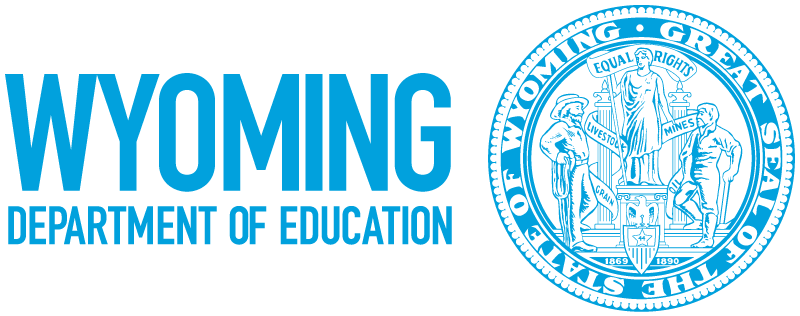 Division of School Support 	Hathaway Building, 2nd Floor	2300 Capitol Avenue	Cheyenne, WY  82002-0050307-777-6270Cooking and Reheating Temperature LogInstructions: Record product name, time, the two temperatures/times, and any corrective action taken on this form.  The foodservice manager will verify that foodservice employees have taken the required cooking temperatures by visually monitoring employees and preparation procedures during the shift and reviewing, initially, and dating this log daily. DateTimeFood ItemInternal Temperature/TimeInternal Temperature/TimeCorrective ActionInitialsVerified By/Date